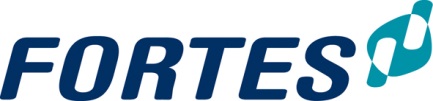 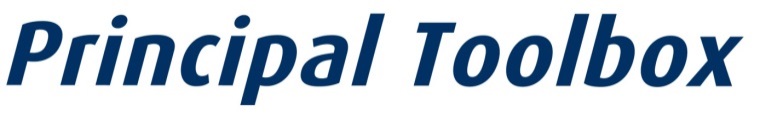 Quick Reference Card Approving timesheets by the project manager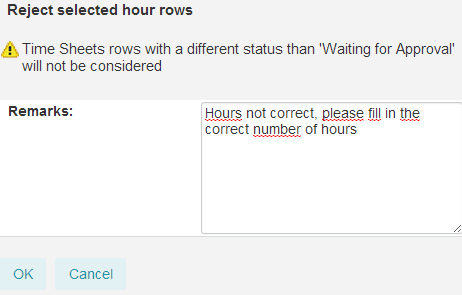 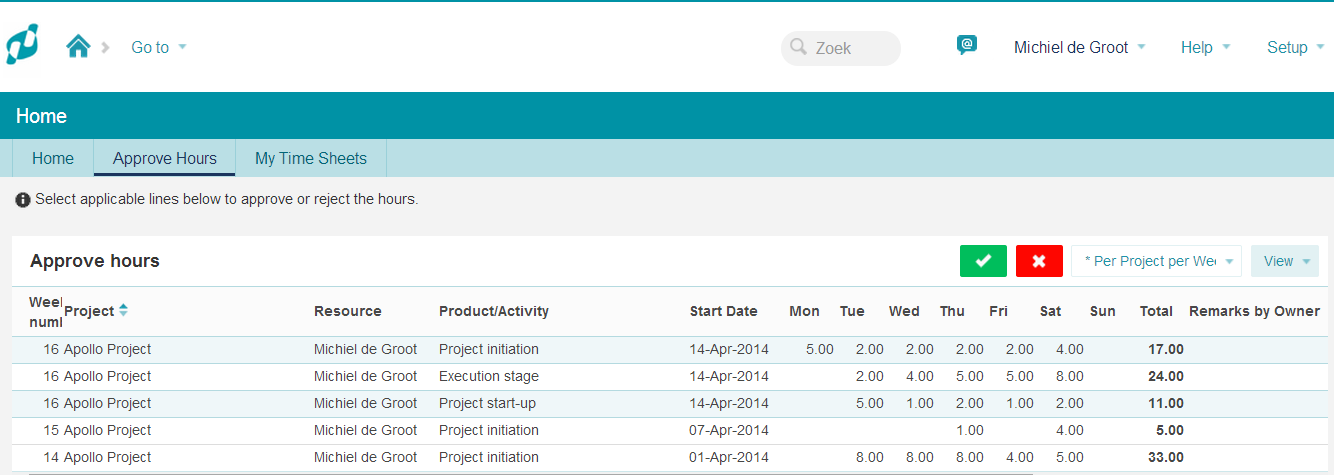 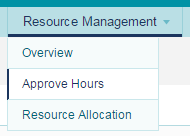 Quick Reference Card Approving timesheets by the line manager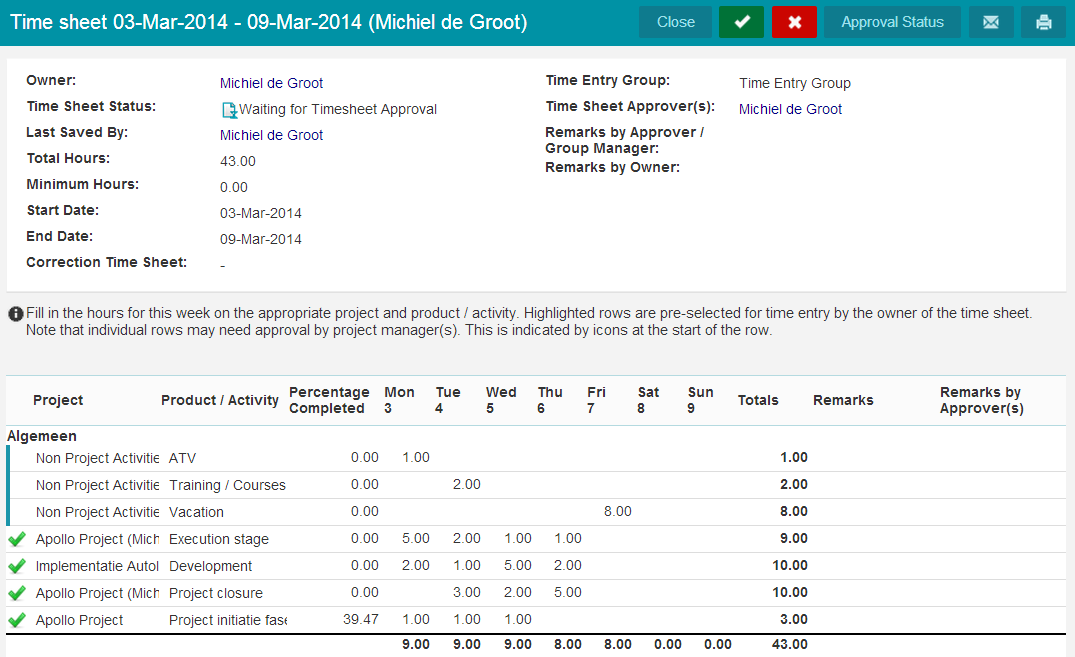 			Quick Reference Card Reopen a timesheet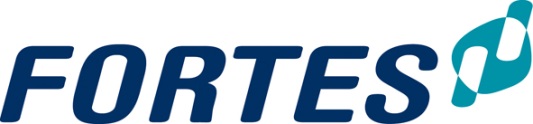 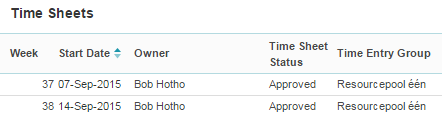 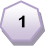 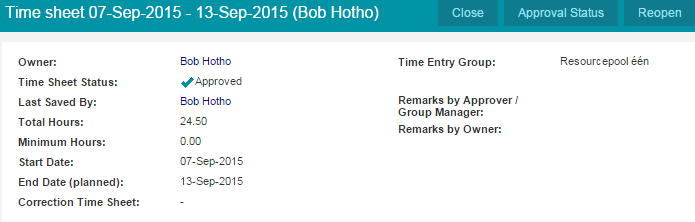 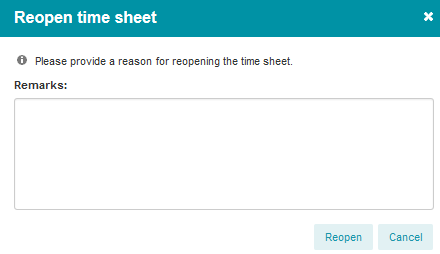 Under the help button you can find the user manual and an overview of shortcuts. Release 8.5 www.principaltoolbox.com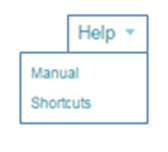 